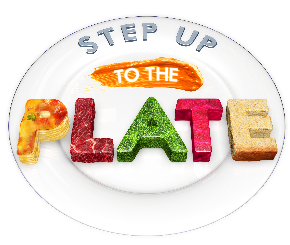 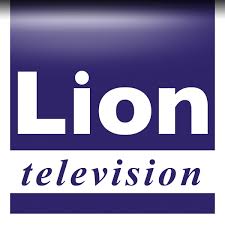 Step Up To The Plate – Series 2Do you have a passion for food and cooking? Are you brilliant at coming up with cool designs and ideas? Are you charming and good with people? Are you in School Year 5, 6, 7, 8 or 9?Following on from the hit first series, Fred and Allegra are asking a whole new bunch of contestants to Step Up to the Plate. Under their expert guidance contestants will discover how difficult and how rewarding it can be to run their own restaurant with the star performers from this series being crowned Maître D’ and Head Chef for 2020.If you think you are up to the task and you want to apply you need to:GET PERMISSION & ASK YOUR PARENT/GUARDIAN TO FILL OUT THEIR BITS OF THE ATTACHED APPLICATION FORMWe must have permission from your parent/guardian before sending us any personal details, and we will need the form to be signed by them and a recent photo of you includedFILL OUT YOUR BITS OF THE ATTACHED APPLICATION FORMAfter the section for your parent/guardian you’ll see some questions that we want you to fill inApplications can be submitted by your parent/guardian by email to by Friday 7th Feb 2020:stepuptotheplate@liontv.co.ukOr by post to: by Friday 7th Feb 2020:Step Up to the Plate S2 Production Team, Lion Television, Lion House, 26 Paddenswick RoadLondon W6 0UBWE ANTICIPATE A LARGE NUMBER OF APPLICATIONS, AND WHILST WE CONSIDER EVERYONE EQUALLY IF YOU DO NOT HEAR BACK FROM US BY THE WEEK OF THE 17TH OF FEBRUARY 2020 THEN UNFORTUNATELY YOUR APPLICATION HAS NOT BEEN SUCCESSFUL. APPLICANTS WHO ARE CONTACTED ARE NOT GUARANTEED A PLACE ON THE SHOW. THANK YOU AND GOOD LUCK! PARENTAL CONSENT FORMTo the Parent or GuardianYour child would like to apply to take part in the series Step Up to the Plate Series 2. The show will initially be transmitted by a UK broadcaster, and on the broadcaster’s website and catch-up/on demand service. If selected for the final programme, your child would be required to participate. The Application ProcessFor the application to be considered, you need to provide the completed Application Form, a signed parental consent form and photographs of your child (physical copies cannot be returned). If casting or filming takes place on a school day your child will need the permission of their school to attend. We are not responsible if your school refuses permission. Please noteInvolvement in the programme will be subject to us gaining the necessary licences for filming.There are no guarantees your child will be chosen to take part in the series.All production decisions are at the sole discretion of the production team.For the application to be considered, your child must be in school year 5-9 (inclusive) during the filming period.Your child must be available for up to 7 days filming as follows: (i) 2 days filming during: EITHER week starting Monday 16th March OR week starting Sunday 22nd March; (ii) If your child progresses through the competition your child will need to be available for up to 4 days filming during: week starting Monday 13th April 2020; (iii) if your child progresses further they must be available for 1 day during week starting Monday 20th April 2020. Note that dates may be subject to change. We reserve the right to change the criteria for applying at any time.All successful applicants will be required to enter into a contributor release form (which will include the programme rules) detailing the terms of their participation in the programmeBy necessity we will process the personal data provided by you and your child as part of the casting process for the programme to assess whether your child is a suitable contributor to the show and if successful, as part of the production process for the programme. We will do so in accordance with all relevant data protection law and you can find out more information about how we process your personal data by contacting datacontroller@liontv.co.uk for a copy of our Prospective Contributor Privacy Notice which is also available at http://www.liontv.com/Contributor-Privacy-Notice. Both you and your child’s details will be held securely. All unsuccessful applications will be destroyed within 6 months of receipt and the details of successful applicants will not be kept for longer than is necessary.FOR PARENTS/GUARDIANS TO COMPLETE: CONTACT DETAILS I confirm that I fully understand the premise of the programme and consent to this application being considered and I am happy for my child to take part if necessary. Also I explicitly consent to the processing of any personal data and special category personal data hereunder for the purposes of casting, producing (including broadcasting) of Step Up To The Plate as described at the top of this form and I understand that such data will be processed in accordance with the privacy notice found at http://www.liontv.com/Contributor-Privacy-Notice. I am the child’s parent / guardian (delete as appropriate)……………………………				……………………………Signature of parent/ legal guardian			Signature of parent/ legal guardian……………………………				……………………………Name of parent/guardian (PLEASE PRINT):		Name of parent/guardian (PLEASE PRINT):Date:							Date:PLEASE ATTACH A RECENT PHOTO OF THE CHILD APPLICANTIf you want to send us up to 3 photos of dishes that your child has cooked or enjoyed eating you can do that too – sorry, but we can’t return these photos.Parent / Guardian: Before You Send Tick ListINFORMATION FOR PARENTS & CHILDREN TO CONSIDER BEFORE APPLYINGWho we’re looking forWe are looking for enthusiastic children who will be comfortable being filmed, happy to work as part of a team and have some fun!Kitchen CrewYou need to be comfortable being filmedYou need to have genuine cooking skills and be able to deliver them under pressureYou need to be able to work as part of a team You need to confident about cooking on your own without close supervision from an adultYou need to be familiar with a wide range of ingredients and how to cook themYou need to be able to come up with a menu that you can cook in large quantities in a short amount of time; don’t worry, we will be there to help you.You need to be able to take on board advice and feedback and then put that into actionAs this is a competition you need to be prepared to be a good winner and a good loserDon’t worry if you don’t think you’re an expert at everything yet – there is room to improve through the series and our experts are looking for potentialRestaurant CrewYou need to be comfortable being filmedYou need to be able to create a theme for your restaurant, come up with some design ideas and instruct our production team on what to buy within a set budgetYou need to be able to work as part of a team You need to be good with detail when getting your restaurant ready for serviceYou need to confident when talking to people and able to make them feel at easeYou need to be calm under pressure and when dealing with diners who may be difficult or challenging You need to be able to take on board advice and feedback and then put that into actionAs this is a competition you need to be prepared to be a good winner and a good loserDon’t worry if you don’t think you’re an expert at everything yet – there is room to improve through the series and our experts are looking for potentialFOR THE CHILD APPLICANT TO COMPLETE:Please ensure you fill in every part of the application form below carefully and give us as much information as possible. Use an extra page if you need to.GeneralWe’re looking for two different types of team member:Kitchen Crew, who design the menu and cook the foodRestaurant Crew, who design how the restaurant will look, look after and serve guestsThere is some crossover in the roles, but work out which role you think you are most suited to and fill in the relevant section:Kitchen CrewRestaurant CrewChild’s NameChild’s date of birthChild’s school name and locationPlease let us know if your child  has any medical condition including food allergies that we should be aware of and/or requires any specialaccess arrangements for filming. We will make all necessary adjustments and activelyencourage applications from all children.Yes/No (If Yes, please give details)Has your child appeared on TV before?Yes/No (If Yes, please give details)Do you have any pre-existing family commitments (eg. holidays, weddings etc) during March and April 2020Yes/No (If Yes, please give details)Is there any other information which you think would be useful for us to know, in support ofthis application?E-mail:Home phone number:Mobile number:Has your child completed the rest of the Step Up To The Plate application form themselves? Have you signed the consent form on page 3?Have you included a photo of your child? Up to 3 further photos of dishes your child cooked or enjoyed (optional)Remember it is the parent or guardian who sends the completed form and not the child!NameName of parent/guardianHow did you hear about the programme?Do you have any other friends or family applying for the programme? If so, who?What was your favourite thing about Step Up to the Plate?What would you change about Step Up to the Plate, season 1?What is your favourite meal?What is the favourite place you’ve ever eaten and why?Describe your dream restaurant, what it looks like, what’s on the menu, who else is dining there etc.This is your chance to be creative – think about the themes that were in season 1.Apart from food and eating, what other hobbies do you have?Describe yourselfWhy do you think we should choose you instead of someone else?Who taught you how to cook?What are the three best dishes you cook? What is the most impressive meal you have ever cooked?What type of food do you like to cook the most and why?How often do you cook at home or at school?What do people say about your cooking?If you could learn to cook anything, what would it be?Do you want to work with food when you’re olderHow competitive are you?How do you think you’d cope working under pressure in a professional kitchen?What jobs do you think waiters and waitresses do in a restaurant?What would you wish for if a genie gave you three wishes?If you had to leave home forever, what 3 things would you take with you?If you could write a book, what would it be about?If you could serve anyone in the world – who would it be?How do you deal with other people when they’re being difficult?Describe a time when you’ve gone out of your way to be helpfulWhat job would you like to do when you’re older?How competitive are you?How do you think you’d cope working under pressure in a professional restaurant?